Важная информация для субъектов малого бизнеса! Сплошное статистическое наблюдение малого и среднего бизнеса за 2020 год.В соответствии с Федеральным Законом 
от 24 июля 2007 г. № 209-ФЗ «О развитии малого и среднего предпринимательства в Российской Федерации» Росстат проводит экономическую перепись малого бизнеса. Она проходит 1 раз
в 5 лет, и участие в ней является обязательным для всех малых, микропредприятий и индивидуальных предпринимателей.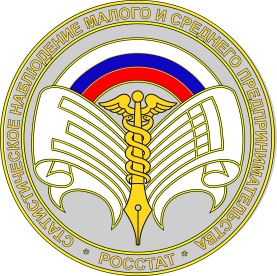 Анкеты разработаны отдельно для малых предприятий (в том числе и микропредприятий) – форма № МП-сп «Сведения об основных показателях деятельности малого предприятия за 2020 год»  и отдельно для  индивидуальных предпринимателей – форма № 1-предприниматель «Сведения о деятельности индивидуального предпринимателя за 2020 год».В электронном виде анкету можно будет заполнить:до 1 апреля 2021 годана сайте Росстата (при наличии электронной подписи) – https://websbor.gks.ru/online/;у операторов электронного документооборота.до 1 мая 2021 годана Едином портале государственных услуг (gosuslugi.ru)       (для юридических лиц – при наличии подтвержденной учетной записи и электронной подписи;       для индивидуальных предпринимателей – при наличии подтвержденной учетной записи).Если анкета заполнена на бумажном бланке, то ее необходимо до 1 апреля 2021 года передать лично или отправить по почте в отдел государственной статистике по месту деятельности предприятия. Направляемая анкета должна быть заверена подписью и печатью юридического лица или индивидуального предпринимателя, а также содержать информацию об адресе электронной почты и номере телефона исполнителя.Росстат гарантирует конфиденциальность предоставленной Вами информации. Все сведения будут использоваться в обобщенном виде.Если у Вас возникнут вопросы или понадобится помощь специалиста, обратитесь по телефонам горячей линии  89885502770,  89188994530 или в районный (городской) отдел государственной статистики в п. Матвеев Курган тел. 8 (86341) 2-01-72, 8-918-859-47-15.Вся актуальная информация о проведении сплошного наблюдения размещена на тематической странице «Сплошное статистическое наблюдение малого и среднего бизнеса за 2020 год» на сайте Ростовстата: https://rostov.gks.ru/folder/97305